Príloha č. 1	Opis predmetu zákazkyPredmetom zákazky:  ,,Nábytok na mieru a kusový nábytok“ časť č.1 je dodanie a montáž nábytku na mieru vrátane zamerania priestorov miesta dodávky, výroby, odskúšania funkčnosti a prevádzkyschopnosti dodaného tovaru, odovzdania návodov na údržbu v slovenskom/českom jazyku, vrátane zabezpečenia záručného servisu a dopravy na miesto určenia a ďalších nákladov, ktoré sa môžu vyskytnúť v súvislosti s plnením predmetu zákazky pre potreby robotického pracoviska v pav, 6/1 UNM (ďalej a len ,,predmet zákazky“ alebo „tovar“). Požaduje sa dodať nový, nepoužívaný a nerepasovaný tovar. Nábytok na mieru (časť č. 1) tvorí zostava 1 pre izbu na pozákrokové sledovanie, zostava 2 pre predoperačnú miestnosť, zostava 3 pre anestézu inštrumentárky a zostava 4 pre čistý sterilný sklad.časť č.2 je dodanie a montáž kusového nábytku, odskúšanie funkčnosti dodaného tovaru, návodov na údržbu v slovenskom/českom jazyku, vrátane zabezpečenia záručného servisu a dopravy na miesto určenia a ďalších nákladov, ktoré sa môžu vyskytnúť v súvislosti s plnením predmetu zákazky pre potreby robotického pracoviska v pav, 6/1 UNM (ďalej a len ,,predmet zákazky“ alebo „tovar“). Požaduje sa dodať nový, nepoužívaný a nerepasovaný tovar. Kusový nábytok (časť č. 2) tvoria regály kovové skladové lakované vypaľovanou práškovou farbou, šatníkové uzamykateľné skrinky kovové s lavicou, stoličky plastové, skrinky dvojdverové policové uzamykateľné, písacie stoly s kovovou podnožou, stoličky kancelárske, skrinky spodné s dvierkami a presklenou nadstavbou, skrinky šatníkové, stoly jedálenské, stoličky jedálenské, pohovka, kovový odkladací stolík, plastové lavice, vešiaky na osobné veci a skrinka niková policová na čisté prádlo.Nábytok na mieru a kusový nábytok bude používaný denne a je určený pre zdravotnícke zariadenie, teda do prevádzky náročnej na čistotu prostredia a bude ho nutné pravidelne čistiť a dezinfikovať chemickými prípravkami. Pri položkách kde je odkaz na konkrétnu značku resp. výrobca je možné použiť ekvivalent, ktorý musí spĺňať minimálne požadované parametre určené obchodným názvom výrobku a mať rovnaké alebo lepšie vlastnosti. Podrobné technické parametre predmetu zákazky sú uvedené pod tabuľkou.Predmet zákazky je rozdelený do 2 samostatných ucelených častí. Uchádzač môže predložiť jednu ponuku na jednu ucelenú časť alebo jednu ponuku na celý predmet zákazky (časti č. 1 a č. 2). Verejný obstarávateľ si vyhradzuje právo vybrať uchádzača pre každú ucelenú časť zvlášť.Uchádzač v rámci ucelenej časti, na ktorú predkladá ponuku, musí splniť požadovanú špecifikáciu zadefinovanú v rámci jednotlivej ucelenej časti.Predmet zákazky musí spĺňať nasledujúce minimálne technické parametre:Časť č. 1: Nábytok na mieru- požaduje sa dodať nový, nepoužívaný a nerepasovaný tovarPozn.: Pri položkách „Spodná skrinka so vsadeným nerez. umývadlom“ u zostáv Z1, Z2 zabezpečí vsadenie umývadla dodávateľ (zhotoviteľ) predmetu zákazky, pričom samotné umývadlo dodá verejný obstarávateľ (objednávateľ).Podrobná sprievodná dokumentácia a technická špecifikácia predmetu zákazky je uvedená v projektovej dokumentácii interiéru.Časť č. 2: Kusový nábytok- požaduje sa dodať nový, nepoužívaný a nerepasovaný tovar- pri zariadení je možné použiť projektantom navrhované zariadenie, alebo použiť alternatívnu náhradu za navrhované zariadenie pri dodržaní technických parametrovPodrobná sprievodná dokumentácia a technická špecifikácia pre položky S1, S2, S3, S4 a S4N je uvedená v projektovej dokumentácii interiéru.Podrobné technické parametre predmetu zákazky: P. č. A1 – Stolička plastová RIO s operadlom umývateľná (dizajn podľa ilustračného obrázku alebo ekvivalentná) – 1 ksVýška sedáku: 455 mm (+- 5%)Hĺbka sedáku: 420 mm (+- 5%)Šírka sedáku:410 mm (+- 5%)Šírka:490 mm (+- 5%)Celková výška: 800 mm (+- 5%)Nosnosť: min. 130 kg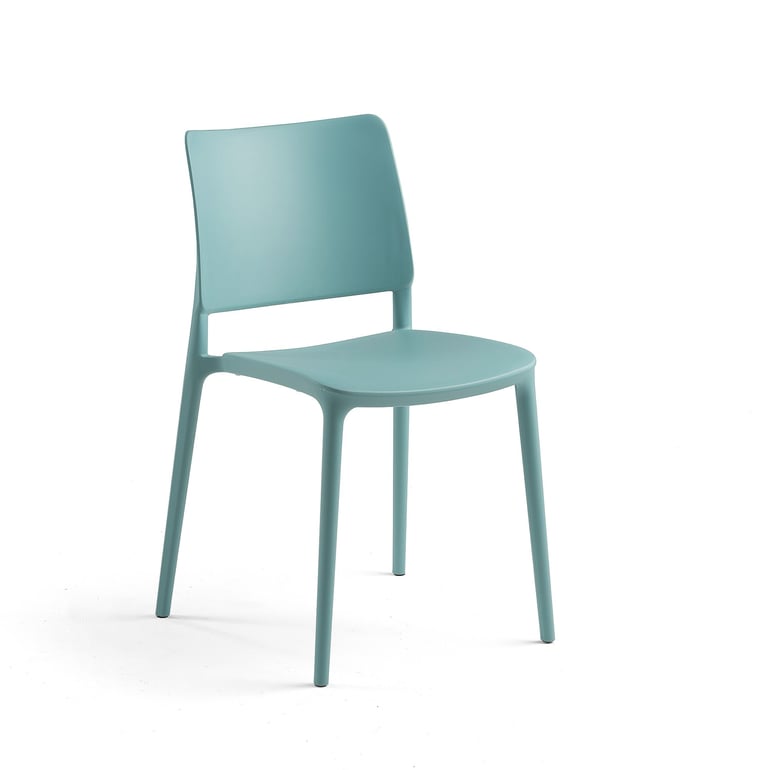 P. č. A2 – Stolička kancelárska SWEDEN II otočná pojazdná ekokoža (dizajn podľa ilustračného obrázku alebo ekvivalentná) – 4 ksŠírka 50 cm (+- 5%)Výška 80-90 cm  (+-5 %)Hĺbka 55 cm (+-5 %)Farba: Materiál: kov -; chróm / syntetická koža / plastNosnosť: min. 130 kg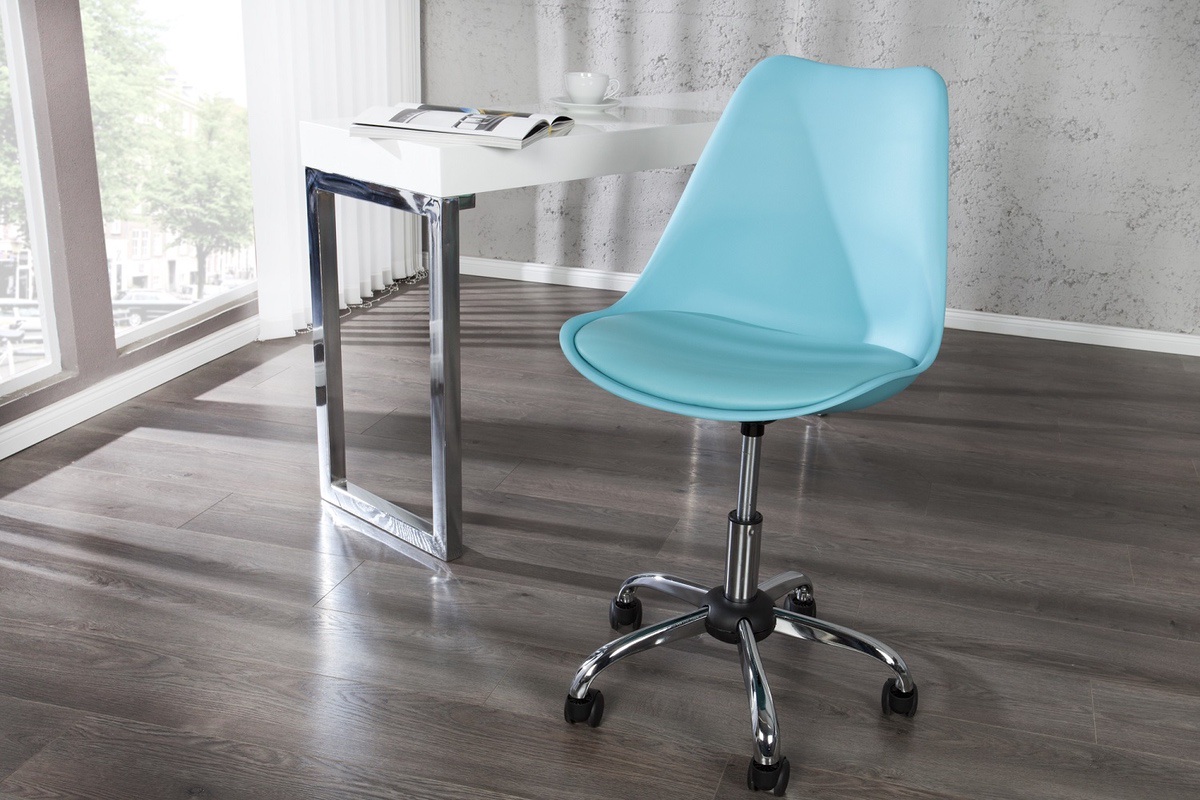 P. č. A3 Stolička jedálenská VERME tapacírovaná umelá koža kovová podnož chróm (dizajn podľa ilustračného obrázku alebo ekvivalentná) – 4 ks Materiál: ekokoža, kov – chróm Nosnosť: min. 120 kg Šírka: 40,00 cm (+-5%) Hĺbka: 38,00 cm (+-5%) Výška: 96,00 cm (+-5%)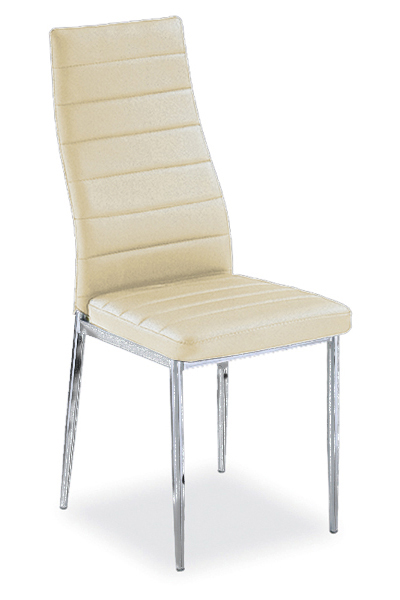 P. č. A4 Pohovka trojkreslo CUBE ekokoža kovová podnož (sedák min. 420 mm) (dizajn podľa ilustračného obrázku alebo ekvivalentná) – 1 ksMateriál poťahu: eko-kožaRozmery (v x š x h) mm: 710 x 1720 x 730 (+-5 %)Počet miest: 3A - celková výška (cm)71 (+-5 %)B - Výška sedadla (cm)42 (+-5 %)C - Hĺbka sedadla (cm)53 (+-5 %)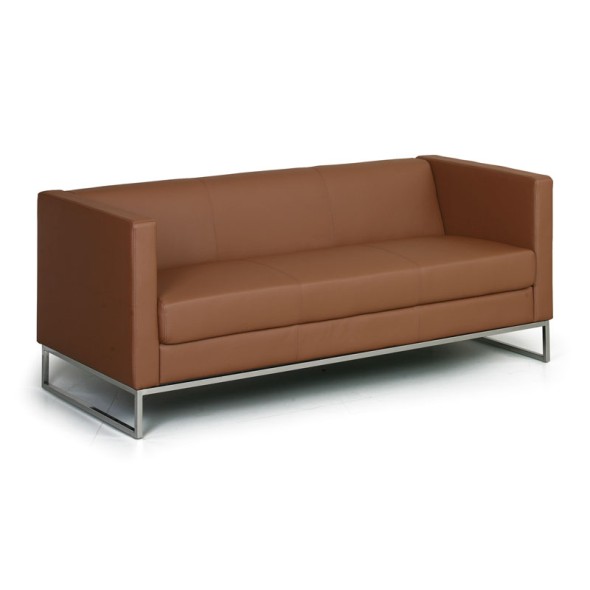 P. č. A5 Lavica plastová VERONA 3-miestna na sedenie dizajn podľa ilustračného obrázku alebo ekvivalentná) – 2 ksPočet miest: 3Materiál sedadla a operadla: plastFarba podnože: siváCelkové rozmery š x h x v (mm): 1600 x 650 x 850 (+-5 %)Výška od zeme (mm): 460(+-5 %) Nosnosť: min. 100 kg na osobu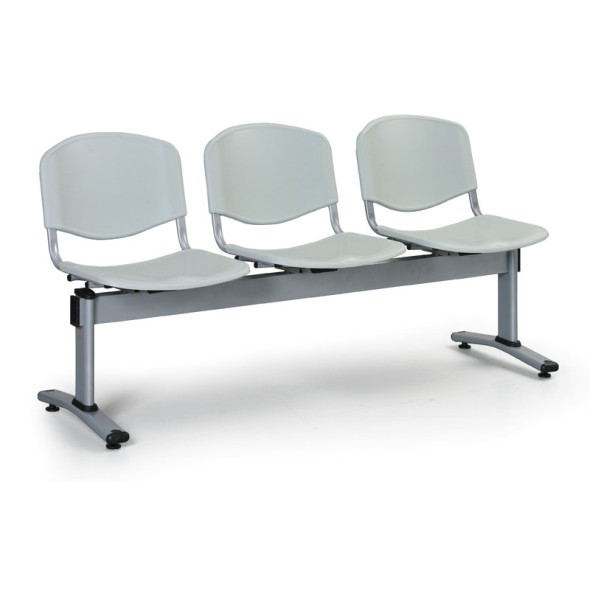 P. č. B1 Písací stôl s kovovou podnožou pod tlačiareň – 1 ks Stolová doska laminovaná DTD hr. hr. 25 mmOdtieň: svetlý lakeland akáciaABS hrana: 2 mmV stolovej doske 2 horizontálne prechodkyPodnož oceľová siváSystém GGA idra tvaru T s rektifikáciouP. č. B1+ Písací stôl s kovovou podnožou s kanc. kontajnerom uzamykateľným – 3 ks Stolová doska laminovaná DTD hr. hr. 25 mmOdtieň: svetlý lakeland akáciaABS hrana: 2 mmV stolovej doske 2 horizontálne prechodky Podnož: oceľová siváSystém GGA idra tvaru T s rektifikáciouP. č. B2 Stôl jedálenský kovová podnož – 1 ks Stolová doska laminovaná DTD hr. hr. 25 mmOdtieň: svetlý lakeland akáciaABS hrana: 2 mmPodnož: oceľová siváP. č. B3 Kovový odkladací stolík CANETT LITE umývateľný (dizajn podľa ilustračného obrázku alebo ekvivalentný) – 1 ks Dĺžka 50 cm (+-5 %)Šírka 50 cm (+-5 %)Výška 50 cm (+-5 %)Nosnosť min. 10 kg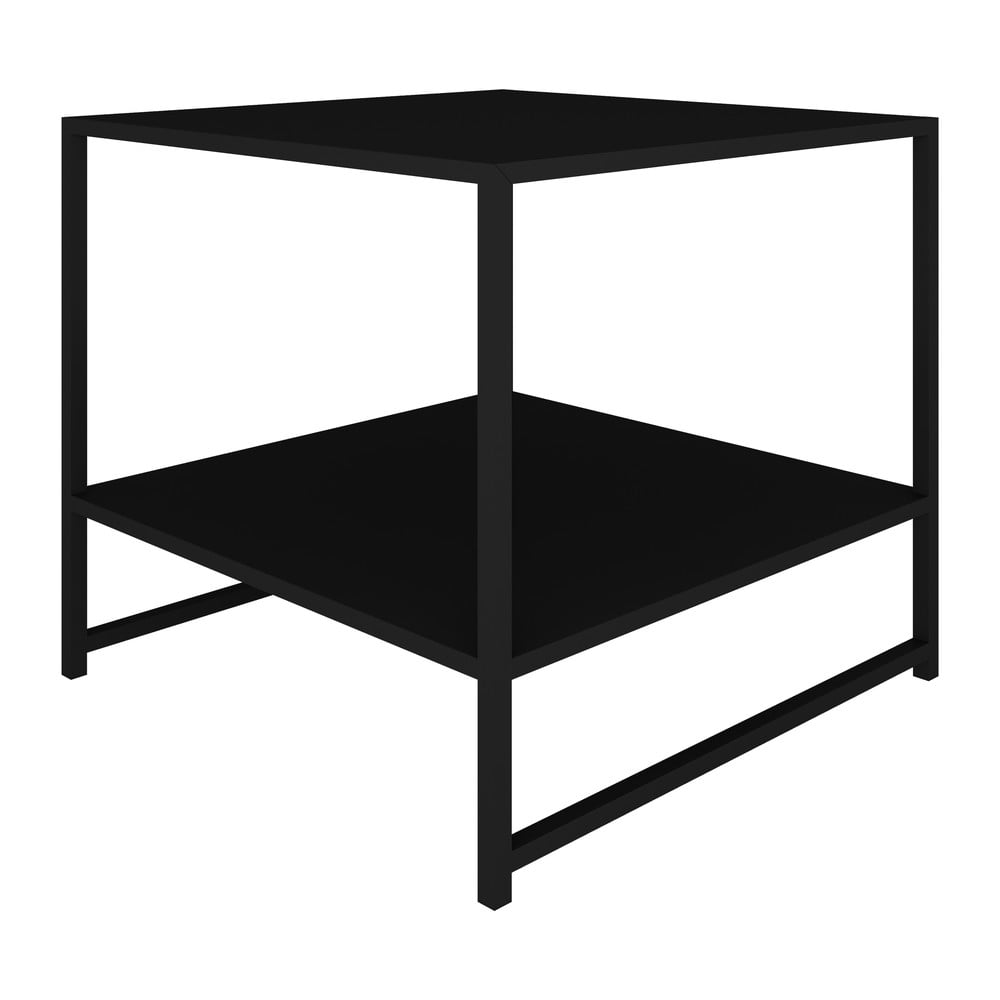 P. č. VE Vešiak na osobné veci stojanový chróm CANDELA (dizajn podľa ilustračného obrázku alebo ekvivalentný) – 2 ks Farba: chrómMateriál: kovMateriál podstavy: kovNosnosť: min. 10 kg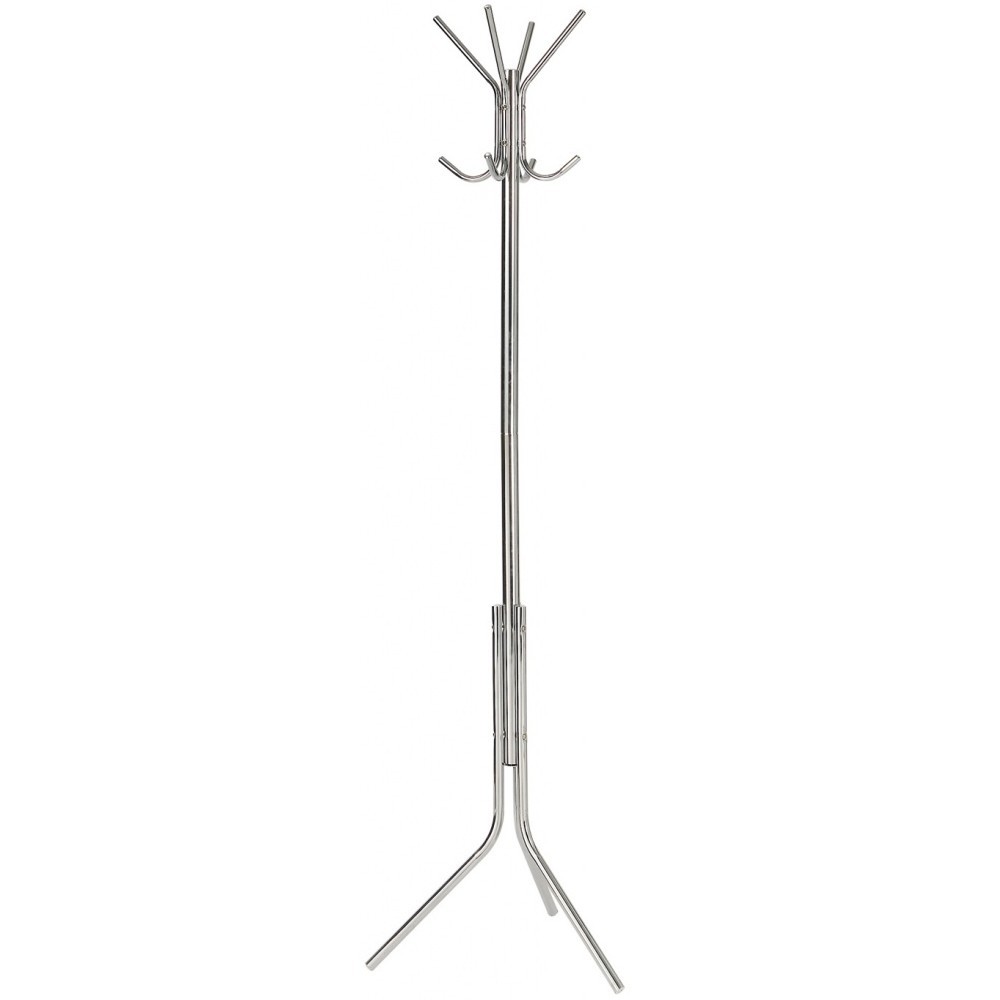 Podrobné technické parametre ponúkaného predmetu zákazky (časť č. 1 a časť č. 2) žiadame uviesť v Prílohe č. 1 zmluvy – špecifikácia parametrov predmetu zmluvy vrátane kalkulácie zmluvnej ceny.Poznámka:Verejný obstarávateľ požaduje v stĺpci „Vlastný návrh na plnenie predmetu zákazky“  (pre časť č.1 a časť č.2) uviesť skutočné parametre ponúkaného tovaru. Pre jednoznačné preukázanie splnenia všetkých technických parametrov jednotlivých položiek predmetu zákazky je možné použiť Prílohu č.1 súťažných podkladov – Opis predmetu zákazky – Podrobné technické parametre predmetu zákazky – doplnené o konkrétne parametre a názvy ponúkaného predmetu zákazky.Verejný obstarávateľ si vyhradzuje právo odchýlky jednotlivých rozmerov v rozsahu +-5% bez vplyvu na jednotkovú cenu predmetnej položky rozpočtu. (platí pre nábytok na mieru)Hodnotenie splnenia špecifikácie: Ponuka uchádzača musí spĺňať všetky minimálne požiadavky zadefinované verejným obstarávateľom v Prílohe č. 1 Opis predmetu zákazky (časť č. 1 a časť č. 2).V prípade, že ponuka nebude spĺňať akúkoľvek z minimálnych požiadaviek stanovených v tomto opise, ponuka nebude zaradená do ďalšieho vyhodnotenia a uchádzač bude vylúčený z vyhodnotenia ponúk tejto zákazky.P.č.NázovRozmery(mm)Počet/ksZ1Izba na pozákrokové sledovanieSpodná skrinka so vsadeným nezer. umývadlom (viď poznámka)600/600/8501Spodná skrinka 2-dverová, policová800/600/8501Spodná skrinka so zabudovanou chladničkou680/600/8501Vrchná pracovná doska20801Horná skrinka dvojdvierková600/300/6001Horná skrinka dvojdvierková800/300/6001Z2Predoperačná miestnosťHorná skrinka dvojdvierková680/300/6001Spodná skrinka so vsadeným nerez. umývadlom (viď poznámka)600/600/8501Spodná skrinka 2-dverová, policová600/600/8501Spodná skrinka 1-dverová, policová340/600/8501Vrchná pracovná doska15401Horná skrinka dvojdvierková600/300/6002Horná skrinka jednodvierková340/300/6001Z3Anestéza inštrumentárkySpodná skrinka 2-dverová, policová800/600/8501Spodná skrinka 2-dverová, policová600/600/8501Vrchná pracovná doska14001Horná skrinka dvojdvierková800/300/6001Horná skrinka dvojdvierková600/300/6001Z4Čistý sterilný skladSpodná skrinka 2-dverová, policová600/600/8503Vrchná pracovná doska18001Horná skrinka dvojdvierková600/300/6003P.č.NázovRozmery(mm)Počet/ksA1Stolička plastová RIO s operadlom umývateľná (alebo ekvivalentná)1A2Stolička kancelárska SWEDEN II otočná pojazdná ekokoža (alebo ekvivalentná)4A3Stolička jedálenská VERME tapacírovaná umelá koža kovová podnož chróm (alebo ekvivalentná)4A4Pohovka trojkreslo CUBE ekokoža kovová podnož (sedák min. 420 mm) (alebo ekvivalentná)1720/730/7101A5Lavica plastová VERONA 3-miestna na sedenie (alebo ekvivalentná)1600/650/8502B1Písací stôl s kovovou podnožou pod tlačiareň1400/700/7501B1+Písací stôl s kovovou podnožou s kanc. kontajnerom uzamykateľným1400/700/7503B2Stôl jedálenský kovová podnož1200/800/7501B3Kovový odkladací stolík CANETT LITE umývateľný (alebo ekvivalentný)500/500/5001R1Regál kovový skladový lakovaný vypaľovanou práškovou farbou RAL 9003, nosnosť min. 120 kg1000/500/180011R2Regál kovový skladový lakovaný vypaľovanou práškovou farbou RAL 9003, nosnosť min. 120 kg750/500/180022R3Regál kovový skladový lakovaný vypaľovanou práškovou farbou RAL 9003, nosnosť min. 120 kg500/500/18002R4Regál nastaviteľný kovový lakovaný vypaľovanou práškovou farbou RAL 9003, nosnosť min. 120 kg800/400/18002R5Regál nastaviteľný kovový lakovaný vypaľovanou práškovou farbou RAL 9003, nosnosť min. 120 kg600/350/18001S1Šatníková uzamykateľná skrinka kovová s lavicou pre 2 osoby600/500/18003S2Skrinka spodná s dvierkami uzamykateľná a presklenou nadstavbou800/420/18705S3Skrinka šatníková800/420/18701S4Skrinka dvojdverová policová uzamykateľná800/400/18003S4NSkrinka niková policová na čisté prádlo 800/400/21001VEVešiak na osobné veci stojanový chróm450/450/17002